Publicado en El Cardoso-Guadalajara el 19/01/2021 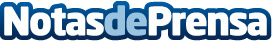 Leñas El Cardoso emplea a 10 trabajadores de la comarca de la Sierra Norte de GuadalajaraBenjamín Martín y sus hermanos se hicieron cargo del negocio de su padre y desde el año 1993 dirigen esta empresa, Leñas y Transportes El Cardoso S.L. que da trabajo a 10 vecinos de la zona. En estos días en los que es imposible trabajar, la empresa de Benjamín Martín y sus hermanos está empleando medios materiales y humanos para apoyar la labor de limpieza en el municipio de El Cardoso, en sus accesos y en algunas carreterasDatos de contacto:Javier Bravo606411053Nota de prensa publicada en: https://www.notasdeprensa.es/lenas-el-cardoso-emplea-a-10-trabajadores-de Categorias: Castilla La Mancha Industria Alimentaria Logística Recursos humanos http://www.notasdeprensa.es